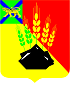 ДУМА  МИХАЙЛОВСКОГО МУНИЦИПАЛЬНОГО  РАЙОНАР Е Ш Е Н И Ес. Михайловка24.12.2012 г.                                                                                                                № 378Об утверждении  председателя комиссии посоциальной политике и защите прав граждан,законности и правопорядка  ДумыМихайловского муниципального района  На основании  ст. 35 Федерального закона от 06.10.2003  №131-ФЗ «Об общих принципах организации местного самоуправления в Российской Федерации»,   ст. 18 Устава Михайловского муниципального района,  ст.83  Регламента   Думы Михайловского муниципального района,  решения комиссии по социальной политике  и защите прав граждан, законности и правопорядку  Думы Михайловского муниципального района,   Дума Михайловского муниципального районаРЕШИЛА:    	  1.  Утвердить председателем комиссии по социальной политике и защите прав граждан, законности и правопорядку Думы Михайловского муниципального района ТЕН Артура  Мироновича,  депутата от 10   избирательного округа.  2.  Настоящее решение вступает в силу с момента принятия.Председатель  Думы Михайловского муниципального района				    	                                В.В. Остапец